Утверждаю                                                                                               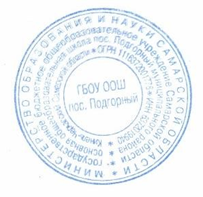 Директор 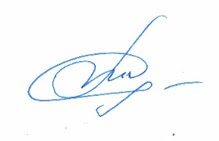 ГБОУ ООШ. пос.Подгорный     Т.С.Ямщикова   _____________                     План работы психолого -педагогического консилиума (ППк)на 2023-2024  учебный годЦель:создание оптимальных условий обучения, развития, социализации и адаптации обучающихся посредством психолого-педагогического сопровождения.Задачи:- Выявление трудностей в освоении образовательной программы, особенностей развития, социальной адаптации и поведения обучающихся (воспитанников) для последующего принятия решений о направлении обучающихся на ТПМПК и дальнейшей организации психолого-педагогического сопровождения;- разработка рекомендаций по организации психолого-педагогического сопровождения обучающихся;- консультирование участников образовательных отношений по вопросам актуального психофизического состояния и возможностей обучающихся; содержания и оказания им психолого-педагогической помощи, создания специальных условий получения образования;- контроль за выполнением рекомендаций ППк.Работа ППк проходит по следующим направлениям:- диагностическое;- консультативное;- психолого- педагогическое сопровождение;- просветительское;- экспертное;- организационно-методическое.Тема заседаний ППкВнеплановые консилиумыВнеплановые заседания консилиума проходят по запросам педагогов,родителей (законных представителей) по мере необходимости.Примерная тематика заседаний:Работа по направлениям:№п/пТематика заседаний (плановые)ОтветственныеСроки1Утверждение состава и плана ППк на 2023-2024 учебный год.Директор Август1Инструктаж по выполнению функциональных обязанностей членов школьного ППк.ДиректорАвгуст1Комплектование списков учащихся с ОВЗ, согласно заключениям ПМПК и заявлений родителей.Председатель ППкАвгуст2Комплектование списков новых учащихся с ОВЗ, согласно заключениям ПМПК и заявлений родителей.Председатель ППк, Члены ППкСентябрь 2Выделение учащихся «группы риска».Члены ППкСентябрь 3Адаптация учащихся 1-х классов к условиям школьного обучения.Члены ППк, педагог-психологДекабрь 3Выявление проблем адаптационного периода учащихся 5-х классов.Члены ППк,педагог-психологДекабрь 3Рассмотрение представлений специалистов на обучающихся, воспитанников, подлежащих представлению на ТПМПК для определения дальнейшего индивидуального образовательного маршрутаЧлены ППкДекабрь 4Анализ работы по выявлению, развитию и поддержки одаренных и талантливых детейЧлены ППк,Председатель ППк, советник директора по воспитанию Март 4Определение готовности обучающихся к сдаче ОГЭ. Члены ППк,Председатель ППк,Март 4Рассмотрение представлений специалистов на обучающихся, воспитанников, подлежащих представлению на районную ПМПК для определения дальнейшего индивидуального образовательного маршрутаЧлены ППк,Председатель ППк,Март 5Оценка эффективности и анализ коррекционно-развивающей работы с обучающимися, воспитанниками за 2023-2024 год.Председатель ППкМай 5Составление плана на следующий учебный год.Председатель, ППк, члены ППкМай № п/пТемаСроки1Изменение формы обучения.По необходимости2Обсуждение проблем в обучении или воспитании.По необходимости3Определение формы обучения для  вновь прибывших в течение года учащихся.По необходимости4Работа с педагогами, классными руководителями по проблемам детей «группы риска».По необходимости№ п/пМероприятия Сроки Ответственные Диагностическое направлениеДиагностическое направлениеДиагностическое направлениеДиагностическое направление1Обследование первоклассников (адаптация), с целью определения коррекционно-развивающей помощисентябрьЧлены ППк2Адаптация пятиклассников к школьному обучению. Выявление проблем адаптационного периодаОктябрь-ноябрьЧлены ППк3Обследование учащихся 4 классов с целью подготовки к переходу в 5 класс. Готовность учащихся начальной школы к переходу на вторую ступень обучения.Февраль Члены ППк4Выявление проблем самоопределения и профессиональной направленности выпускников 9 классов.Февраль-мартЧлены ППк5Наблюдение и обследование обучающихся, воспитанников школы с целью выявления проблем в развитии и поведенииПо необходимости, по требованиюЧлены ППк6Осуществление психолого-педагогической диагностики учащихся, выявление резервных возможностей развития.По необходимости, по требованиюЧлены ППкКонсультативное направлениеКонсультативное направлениеКонсультативное направлениеКонсультативное направлениеРодители (законные представители)Родители (законные представители)Родители (законные представители)Родители (законные представители)1Индивидуальное консультирование родителей, по данным  диагностического обследования.По итогам диагностикиЧлены ППк2Консультирование родителей по вопросам сопровождения  школьников.Сентябрь Члены ППк3Индивидуальные консультации по вопросам воспитания и обучения обучающихся, воспитанников с нарушениями  развития.В течении годаЧлены ППк4Консультации в решении сложных и конфликтных ситуаций.В течении годаЧлены ППкПедагогиПедагогиПедагогиПедагоги1Индивидуальное консультирование педагогов по данным  диагностического обследования.В течении годаЧлены ППк2Индивидуальное консультирование педагогов по организации и планированию работы с обучающимися, имеющих нарушения в  развитии.В течении годаЧлены ППк3Консультации в решении сложных и конфликтных ситуаций.В течении годаЧлены ППкУчащиесяУчащиесяУчащиесяУчащиеся1Индивидуальное консультирование по адекватному взаимодействию со взрослыми и сверстникамиПо необходимостиЧлены ППк2Консультации в решении сложных и конфликтных ситуаций.По необходимостиЧлены ППкПсихолого-педагогическое сопровождениеПсихолого-педагогическое сопровождениеПсихолого-педагогическое сопровождениеПсихолого-педагогическое сопровождение1Проведение конкретных форм воспитательной работы в рамках решения консилиума.В течении годаПедагог2Проведение занятий по адаптации с учениками 1 класса.I полугодиеПедагог3Проведение занятий по адаптации с учениками 5 классаI полугодиеПедагог4Проведение коррекционных и развивающих мероприятий с детьми «группы риска».В течении годаПедагог5Проведение коррекционно-развивающих занятий с обучающимися с интеллектуальными нарушениямиВ течении годаПедагог-психолог,логопед, педагогПросветительское направлениеПросветительское направлениеПросветительское направлениеПросветительское направление1Проблема адаптации первоклассников в школе.По графикуЧлены ППк2Физическое развитие младшего школьника в школе и дома.По графикуЧлены ППкПедагогиПедагогиПедагогиПедагоги1Организации и планированию работы с обучающимися,имеющими нарушения в развитии. Особенности детей с ОВЗ.По графикуЧлены ППкЭкспертное направлениеЭкспертное направлениеЭкспертное направлениеЭкспертное направление1Участие в экспертных  опросах на этапе диагностического  минимума.В течении годаЧлены ППк2Участие в супервизии особых случаев из практики.По необходимостиЧлены ППк3Составление характеристик на обучающихся, воспитанников.В течении годаЧлены ППк4Экспертиза , индивидуальных рабочих программ учебной, внеурочной деятельности.Август-сентябрьЧлены ППк5Экспертиза ИУП, индивидуальных дневников наблюдения за учащимисяАпрель Члены ППк6Анализ работы ППк за истекший учебный год.Апрель-майЧлены ППкОрганизационно-методическое направлениеОрганизационно-методическое направлениеОрганизационно-методическое направлениеОрганизационно-методическое направление1Изучение федеральных законов, инструктивных писем, приказовВ течении годаЧлены ППк2Составление отчетной документации за прошедший год.В течении годаЧлены ППк3Написание характеристик на обучающихся.В течении годаПедагогНаписание протоколов ППкВ течении годаЧлены ППк1Комплектование классов, согласно заключениям ПМПК и  заявлений родителейАвгуст-сентябрьЧлены ППк2Систематический подбор диагностического и коррекционно-развивающего материала по различным проблемам.В течении годаЧлены ППк3Разработка рекомендаций по работе с особо трудными детьми.В течении годаЧлены ППк4Разработка индивидуальных стратегий психологического сопровождения конкретных школьников  и их последующая реализация.В течении годаЧлены ППк